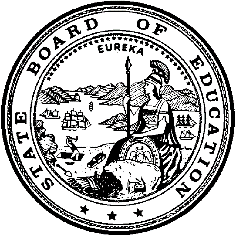 California Department of EducationExecutive OfficeSBE-005 (REV. 1/2018)General WaiverCalifornia State Board of Education
May 2020 Agenda
Item #W-05SubjectRequests by sixteen local educational agencies to waive California Code of Regulations, Title 5, Section 3043(d), which requires a minimum of 20 school days for an extended school year (summer school) for students with disabilities.Waiver NumberButte County Office of Education 21-1-2020Chico Unified School District 8-2-2020El Centro Elementary School District 10-2-2020Fall River Unified School District 2-1-2020Fremont Union High School District 22-1-2020Hanford Elementary School District 9-2-2020Kings County Office of Education 15-2-2020Lake County Office of Education 2-2-2020Monterey Peninsula Unified School District 13-1-2020Mountain Empire Unified School District 14-1-2020Oroville City Elementary School District 6-1-2020Paradise Unified School District 24-1-2020Red Bluff Unified School District 5-1-2020San Diego County Office of Education 12-1-2020Tulare County Office of Education 3-1-2020Visalia Unified School District 1-1-2020Type of ActionAction, ConsentSummary of the Issue(s)Sixteen local educational agencies (LEAs) request to provide instruction in fewer than the 20 school days required by law for extended school year (ESY). Each LEA proposes an alternate schedule that will allow them to provide the minimum number of hours required, but in fewer days.ESY is the term for the education of students with disabilities “between the close of one academic year and the beginning of the next,” similar to a summer school. The ESY must be provided for each student with a disability whose individualized education program (IEP) requires it. LEAs may request a waiver to provide an ESY program for fewer days than the traditional mode.Authority for WaiverEducation Code (EC) Section 33050RecommendationApproval: NoApproval with conditions: YesDenial: NoThe California Department of Education recommends the State Board of Education (SBE) approve the request from sixteen LEAs to provide ESY services for fewer than 20 days with the condition school day hours are consistent with those provided to the general education enrollment at the same grade level unless an IEP specifies otherwise. Also, special education and related services offered during the ESY period must be comparable in standards, scope, and quality to the special education program offered during the regular academic year as required by California Code of Regulations (CCR), Title 5, Section 3043.Summary of Key IssuesButte County Office of Education (BCOE) 21-1-2020The BCOE proposes to provide ESY services utilizing a 15-day schedule of 6 hours per day totaling totaling 90 hours of program time.The BCOE states the operation of ESY for 15 days instead of 20 will better match the schedules of the school district sites where BCOE classes are located, allowing students more opportunities to be with their typically developing peers and access their educational supports. Fewer ESY days will result in substantial savings in operational costs to the districts.Demographic Information: The BCOE has a student population of 1,336 and is located in a rural area in Butte County.Chico Unified School District (CUSD) 8-2-2020The CUSD proposes to provide ESY services utilizing a 15-day schedule of 5 hours and 30 minutes per day, totaling 82 hours and 30 minutes of program time. The proposed schedule will provide more program time than a 20-day ESY schedule.Last year, catastrophic wildfires forced the CUSD to shorten the length of the ESY program through an approved ESY waiver. At the conclusion of last year’s ESY session the CUSD learned the shortened ESY schedule increased student attendance and the availability of qualified teachers and service providers. Greater retention of qualified teachers also resulted in consistent programming in core curriculum areas which will more likely impact student achievements.Demographic Information: The CUSD has a student population of 14,358 and is located in a rural area in Butte County.El Centro Elementary School District (ECESD) 10-2-2020The ECESD proposes to provide ESY services utilizing a 17-day schedule of 4 hours and 45 minutes per day, totaling 80 hours and 45 minutes of program time. The proposed schedule will provide more program time than a 20-day ESY schedule.The ECESD states the proposed schedule aligns with the general education summer school program allowing for inclusive opportunities throughout the hours of operation. Additionally, there will be program cost savings with the alignment of both programs.Demographic Information: The ECESD has a student population of 5,746 and is located in a rural area in Imperial County.Fall River Joint Unified School District (FRJUSD) 2-1-2020The FRJUSD proposes to provide ESY services utilizing a 15-day schedule of 5 hours and 30 minutes per day, totaling 82 hours and 30 minutes of program time. The proposed schedule will provide more program time than a 20-day ESY schedule.The FRJUSD states the proposed schedule will provide students with the appropriate academic support and allow for flexibility for families to plan vacations and weekend breaks without interrupting students’ educational programs. It will also reduce related costs for transportation and building maintenance.Demographic Information: The FRJUSD has a student population of 1,200, and is located in a rural area in Shasta County.Fremont Union High School District (FUHSD) 22-1-2020The FUHSD proposes to provide ESY services utilizing a 15-day schedule of 5 hours and 30 minutes per day, totaling 82 hours and 30 minutes of program time. The proposed schedule will provide more program time than a 20-day ESY schedule.The FUHSD states the proposed schedule will provide students with more continuity for delivery of instruction, promote community-based instruction, and increase the opportunities for teacher travel training. The shortened schedule would allow the flexibility for families to plan extended vacation breaks without interrupting students’ educational programs, and will reduce program costs.Demographic Information: The FUHSD has a student population of 11,022 and is located in an urban area in Santa Clara County.Hanford Elementary School District (HESD) 9-2-2020The HESD proposes to provide ESY services utilizing a 14-day schedule of 6 hours and 45 minutes per day, totaling 94 hours and 30 minutes of program time. The proposed schedule will provide more program time than a 20-day ESY schedule The HESD states this schedule will align with the general education enrichment program providing students with opportunities to interact and mainstream with typical peers. It will give ESY teachers the opportunity to attend professional development opportunities in the months of July and early August. In addition, the program will not be scheduled during the hotter month of July when the Air Quality Index is more likely to be in the unhealthy range for students with sensitive health conditions.Demographic Information: The HESD has a district student population of 6,034 and is located in a rural area in Kings County.Kings County Office of Education (KCOE) 15-2-2020The KCOE proposes to provide ESY services utilizing a 15-day schedule of 5 hours and 30 minutes per day, totaling 82 hours and 30 minutes of program time. The proposed schedule will provide more program time than a 20-day ESY schedule. The KCOE has had approved ESY waivers in the past where they found the shortened schedule helped them to hire qualified ESY staff that were able to meet the needs of students. The longer ESY days allowed them to provide students with more meaningful opportunities for developing communication and social skills.Demographic Information: The KCOE has a student population of 421 and is located in a rural area in Kings County.Lake County Office of Education (LCOE) 2-2-2020The LCOE proposes to provide ESY services utilizing a 15-day schedule of 5 hours and 20 minutes per day, totaling 80 hours of program time. The proposed schedule will provide the same amount of program time as a 20-day ESY schedule.The LCOE had an approved ESY waiver last school year due to wildfires that affected the ESY schedule. The LCOE states that feedback and attendance rates for this three-week ESY program were extremely positive, and indicates qualified teachers and staff will more likely sign up for the program. The shortened schedule allows them to meet students’ needs while providing students and their families with more with vacation time.Demographic Information: The LCOE has a student population of 28 and is located in a rural area in Lake County.Monterey Peninsula Unified School District (MPUSD) 13-1-2020The MPUSD proposes to provide ESY services utilizing a 15-day schedule of 5 hours and 20 minutes per day, totaling 80 hours of program time. The proposed schedule will provide the same amount of program time as a 20-day ESY schedule.The MPUSD states they have traditionally held a four-week ESY program where enrollment patterns show student attendance is higher during the second and third weeks of the program. Many ESY students discontinue participation in the program on the fourth week. The MPUSD proposes a three-week program to help ensure the greatest student participation. The shortened number of ESY weeks will help the MPUSD to recruit qualified ESY teachers and staff, and will provide more time to prepare school campuses for the 2020-2021 school year.Demographic Information: The MPUSD has a student population of 10,658 and is located in a rural area in Monterey County.Mountain Empire Unified School District (MEUSD) 14-1-2020The MEUSD proposes to provide ESY services utilizing a 15-day schedule of 5 hours and 20 minutes per day, totaling 80 hours of program time. The proposed schedule will provide the same amount of program time as a 20-day ESY schedule.The MEUSD states that fewer ESY days will result in substantial savings in transportation, utilities, janitorial, food services, administration, and clerical costs to the district.Demographic Information: The MEUSD has a student population of 3,288 and is located in a rural area in San Diego County.Oroville City Elementary School District (OCESD) 6-1-2020The OCESD proposes to provide ESY services utilizing a 13-day schedule of 6 hours and 15 minutes per day, totaling 81 hours and 15 minutes of program time. The proposed schedule will provide more program time than a 20-day ESY schedule.The OCESD states the proposed schedule will enable them to align its schedule to better match, as closely as possible, the ESY program offered by the BCOE. The BCOE ESY program provides support services to some OCESD students, and coordinating calendars allows for close collaboration. The closely aligned programs will also allow transportation and support service personnel to work together.Demographic Information: The OCESD has a student population of 2,440 and is located in a rural area in Butte County.Paradise Unified School District (PUSD) 24-1-2020The PUSD proposes to provide ESY services utilizing a 15-day schedule of 5 hours and 30 minutes per day, totaling 82 hours and 30 minutes of program time. The proposed schedule will provide more program time than a 20-day ESY schedule.The PUSD states the BCOE provides ESY services to some of their students, and the proposed schedule will allow them to coordinate these services with the BCOE. In addition, the shortened schedule will result in program cost savings, and allow for all program expenses to be accounted for in one fiscal year.Demographic Information: The PUSD has a student population of 4,154 and is located in a rural area in Butte County.Red Bluff Union Elementary School District (RBUESD) 5-1-2020The RBUESD proposes to provide ESY services utilizing a 15-day schedule of 5 hours and 30 minutes per day, totaling 82 hours and 30 minutes of program time. The proposed schedule will provide more program time than a 20-day ESY schedule.The RBUESD states the proposed program will align more closely to the regular school day for all grade levels. Additionally, this schedule will attract trained highly-qualified teachers and staff to run the program.Demographic Information: The RBUESD has a student population of 2,044 and is located in a rural area in Tehama County.San Diego County Office of Education (SDCOE) 12-1-2020The San Diego County Office of Education (SDCOE) proposes to provide ESY services for the Davila Day School (DDS) utilizing a 13-day schedule of 6 hours and 45 minutes per day, totaling 87 hours and 45 minutes of program time. The proposed schedule will provide more program time than a 20-day program.The SDCOE states it is difficult for students and staff to attend a traditional 20-day ESY program because the DDS operates a year-round schedule with a six-week summer break. Without the waiver they will experience problems with ESY staffing and attendance of ESY students. The DDS states they will be able to address the regression and recoupment needs of the identified students with a 13-day program.Demographic Information: The SDCOE has a student population of 5,880, and the DDS has a student population of 32. Both are located in an urban area in San Diego County.Tulare County Office of Education (TCOE) 3-1-2020The TCOE proposes to provide ESY services utilizing a 15-day schedule that will run Monday through Thursdays of 5 hours and 15 minutes per day, totaling 78 hours and 45 minutes of program time. The proposed schedule will provide more program time than a 20-day program that includes the Fourth of July holiday.The TCOE states the proposed schedule will align with the Tulare County districts’ program operations and the schedule will reduce travel time for students and result in program cost savings.Demographic Information: The TCOE has a student population of 3,186 and is located in a rural area in Tulare County.Visalia Unified School District (VUSD) 1-1-2020The VUSD proposes to provide ESY services utilizing a 16-day schedule of 5 hours per day, totaling 80 hours of program time. The proposed schedule will provide the same amount of program time as a 20-day program.The VUSD states the proposed schedule will provide all special education staff with the opportunity to participate in staff development opportunities that occur in the summer, and will provide flexibility to students and their families for summer planning. It will also allow the VUSD to provide a more economical program with regards to transportation and facility costs.Demographic Information: The VUSD has a student population of 29,000 and is located in an urban area in Tulare County.Because these are general waivers, if the SBE decides to deny the waivers, it must cite one of the seven reasons in EC 33051(a), available on the California Legislation Information Web page at http://leginfo.legislature.ca.gov/faces/codes_displaySection.xhtml?sectionNum=33051.&lawCode=EDC.Summary of Previous State Board of Education Discussion and ActionIn the past, the SBE approved waivers to allow school districts to provide the required minimum amount of instruction in fewer days during the ESY for students with disabilities.ESY is the term for the education of students with disabilities “between the close of one academic year and the beginning of the next,” similar to a summer school. The ESY must be provided for each student with a disability whose IEP requires it. LEAs may request a waiver to provide an ESY program for fewer days than the traditional mode.Fiscal Analysis (as appropriate)There is no statewide fiscal impact of waiver approval. However, in order for an LEA to qualify for average daily attendance (ADA) revenues for extended year pupils, LEAs must comply with the ADA requirements in CCR, Title 5, Section 3043(f).Attachment(s)Attachment 1: Summary Table (11 pages)Attachment 2: Butte County Office of Education General Waiver Request 
21-1-2020 (3 pages). (Original waiver request is signed and on file in the Waiver Office.)Attachment 3: Chico Unified School District General Waiver Request 
8-2-2020 (3 pages). (Original waiver request is signed and on file in the Waiver Office.)Attachment 4: El Centro Elementary School District General Waiver Request10-2-2020 (3 pages). (Original waiver request is signed and on file in the Waiver Office.)Attachment 5: Fall River Joint Unified School District General Waiver Request 2-1-2020 (2 pages). (Original waiver request is signed and on file in the Waiver Office.)Attachment 6: Fremont Union High School District General Waiver Request22-1-2020 (2 pages). (Original waiver request is signed and on file in the Waiver Office.)Attachment 7: Hanford  School District General Waiver Request9-2-2020 (3 pages). (Original waiver request is signed and on file in the Waiver Office.)Attachment 8: Kings County Office of Education General Waiver Request15-1-2020 (2 pages). (Original waiver request is signed and on file in the Waiver Office.)Attachment 9:	 Lake County Office of Education General Waiver Request 
2-2-2020 (2 pages). (Original waiver request is signed and on file in the Waiver Office.)Attachment 10:	 Monterey Peninsula Unified School District General Waiver Request 13-1-2020 (2 pages). (Original waiver request is signed and on file in the Waiver Office.)Attachment 11:	 Mountain Empire Unified School District General Waiver Request 14-1-2020 (2 pages). (Original waiver request is signed and on file in the Waiver Office.)Attachment 12:	 Oroville City Elementary School District 6-1-2020 General Waiver Request (3 pages). (Original waiver request is signed and on file in the Waiver Office.)Attachment 13:	 Paradise Unified School District 5-1-2020 General Waiver Request (2 pages). (Original waiver request is signed and on file in the Waiver Office.)Attachment 14:	 Red Bluff Union Elementary School District 5-1-2020 General Waiver Request (2 pages). (Original waiver request is signed and on file in the Waiver Office.)Attachment 15:	 San Diego County Office of Education 12-1-2020 General Waiver Request (3 pages). (Original waiver request is signed and on file in the Waiver Office.)Attachment 16:	 Tulare County Office of Education 3-1-2020 General Waiver Request (2 pages). (Original waiver request is signed and on file in the Waiver Office.)Attachment 17:	 Visalia Unified School District 1-1-2020 General Waiver Request (2 pages). (Original waiver request is signed and on file in the Waiver Office.)Attachment 1: Summary TableCalifornia Code of Regulations (CCR), Title 5, Section 3043Created by the California Department of Education: February 2020Attachment 2: Waiver 21-1-2020 Butte County Office of EducationCalifornia Department of EducationWAIVER SUBMISSION - GeneralCD Code: 0410041Waiver Number: 21-1-2020Active Year: 2020Date In: 1/23/2020 11:10:22 AMLocal Education Agency: Butte County Office of EducationAddress: 1859 Bird St.Oroville, CA 95965Start: 6/8/2020End: 6/26/2020Waiver Renewal: YesPrevious Waiver Number: 2-12-2018-W-12Previous SBE Approval Date: 3/14/2019Waiver Topic: Special Education ProgramEd Code Title: Extended School Year (Summer School)Ed Code Section: CCR, Title 5, Section 3043(d)Ed Code Authority: 33050Education Code or CCR to Waive: Extended School year services shall be provided for each individual with exceptional needs who has unique needs and requires special education and related services in excess of the regular academic year. Such individuals shall have handicaps which are likely to continue indefinitely or for a prolonged period, and interruption of the pupil educational programming may cause regression, when coupled with limited recoupment capacity, rendering it impossible or unlikely that they pupil will attain the level of self-sufficiency and independence that would otherwise be expected in view of his or her handicapping condition. The lack of clear evidence of such factors may not be used to deny an individual an extended school year program if the individualized education program team determines the need for such a program and includes extended school year in the individualized education program pursuant to subsection (f). [(d) an extended year program shall be provided for a minimum of 20 instructional days, including holidays.]Outcome Rationale: For the last several years, BCOE has applied for a waiver to Ed Code 5 CCR 3043 which discusses Extended School Year services. We are seeking to renew our request for a General Waiver for the California Department of Education. If granted, the waiver would be in effect for one extended school year period. Rationale: BCOE proposes to provide Extended School Year (ESY) services to identified special education students utilizing a fifteen (15) day, sic (6.0) hours of instructional model rather than the traditional model of twenty (20) day with four (4) hours of instruction. Students would receive the same or greater number of instructional minutes. The operation of ESY for 15 days instead of 20 will better match the district calendars of sites where BCOE classes are located, allowing students more opportunities to be with their supports to neighboring districts. On a fiscal side, fewer ESY days will result in substantial savings in transportation, utilities, janitorial, food services, administration and clerical costs to districts. Lastly, the proposed model of providing 15 days of service will allow for all the expenses to be accounted for in one fiscal year, rather than two.Student Population: 130City Type: RuralPublic Hearing Date: 12/13/2019Public Hearing Advertised: Notice posted at each school site and at 3 other non-school locationsLocal Board Approval Date: 12/13/2019Community Council Reviewed By: School Site CounselCommunity Council Reviewed Date: 12/19/2019Community Council Objection: NoCommunity Council Objection Explanation: Audit Penalty Yes or No: NoCategorical Program Monitoring: NoSubmitted by: Ms. Stacy DoughmanPosition: Senior Director, Special EducationE-mail: sdoughma@bcoe.orgTelephone: 530-532-5791Fax: 530-532-5794Bargaining Unit Date: 12/10/2019
Name: BCTA
Representative: Rachel Frank
Title: President
Phone: 530-879-7515
Position: Neutral
Comments: Bargaining Unit Date: 01/03/2020
Name: CSEA 436
Representative: Sandra Rodriguez
Title: President
Phone: 530-868-1406
Position: Support
Comments: Bargaining Unit Date: 12/13/2019
Name: CSEA 736
Representative: Cynde Landers
Title: President
Phone: 530-532-5603
Position: Support
Comments:Attachment 3: Waiver 8-2-2020 Chico Unified School DistrictCalifornia Department of EducationWAIVER SUBMISSION - GeneralCD Code: 0461424Waiver Number: 8-2-2020Active Year: 2020Date In: 2/12/2020 12:47:07 PMLocal Education Agency: Chico UnifiedAddress: 1163 East Seventh St.Chico, CA 95928Start: 6/8/2020End: 6/26/2020Waiver Renewal: YesPrevious Waiver Number: 1-1-2019-W-11Previous SBE Approval Date: 5/14/2019Waiver Topic: Special Education ProgramEd Code Title: Extended School Year (Summer School)Ed Code Section: 5 CCR 3043Ed Code Authority: 33050Education Code or CCR to Waive: 3043 Extended school year services shall be provided for each individual with exceptional needs who has unique needs and requires special education and related services in excess of the regular academic year. Such individuals shall have handicaps which are likely to continue indefinitely or for a prolonged period, and interruption of the pupil’s educational programming may cause regression, when coupled with limited recoupment capacity, rendering it impossible or unlikely that the pupil will attain the level of self-sufficiency and independence that would otherwise be expected in view of his or her handicapping condition. The lack of clear evidence of such factors may not be used to deny an individual an extended school year program if the individualized education program team determines the need for such a program and includes extended school year in the individualized education program pursuant to subsection (f).(a) Extended year special education and related services shall be provided by a school district, special education local plan area, or county office offering programs during the regular academic year.(b) Individuals with exceptional needs who may require an extended school year are those who: (1) Are placed in special classes or centers; or (2) Are individuals with exceptional needs whose individualized education programs specify an extended year program as determined by the individualized education program team.(c) The term “extended year” as used in this section means the period of time between the close of one academic year and the beginning of the succeeding academic year. The term “academic year” as used in this section means that portion of the school year during which the regular day school is maintained, which period must include not less than the number of days required to entitle the district, special education services region, or county office to apportionments of state funds.[(d) An extended year program shall be provided for a minimum of 20 instructional days, including holidays]Outcome Rationale: The Chico Unified School District (CUSD) proposes to provide ESY services to identified students with disabilities, utilizing a 15-day schedule of 5.5 hours of instruction per day, equaling 82.5 hours of ESY instruction. Parents, students, and staff supported the longer more intense instructional minutes. Fewer ESY days will result in substantial savings in transportation, utilities, janitorial, food services, administration, and clerical costs to the district, and will also assist CUSD in the hiring of highly qualified special education teachers currently employed by the district.Student Population: 12249City Type: RuralPublic Hearing Date: 2/5/2020Public Hearing Advertised: Posted online and at school district officeLocal Board Approval Date: 2/5/2020Community Council Reviewed By: CACCommunity Council Reviewed Date: 1/14/2020Community Council Objection: NoCommunity Council Objection Explanation: Audit Penalty Yes or No: NoCategorical Program Monitoring: NoSubmitted by: Ms. Diane OlsenPosition: DirectorE-mail: dolsen@chicousd.orgTelephone: 530-891-3000 x20138Fax: 530-891-3011Bargaining Unit Date: 02/05/2020
Name: CSEA - California School Employees Assn.
Representative: Lori Sullivan
Title: President
Phone: 530-891-3000
Position: Support
Comments: Bargaining Unit Date: 02/05/2020
Name: CUTA - Chico Unified Teachers Assn.
Representative: Kevin Moretti
Title: President
Phone: 530-891-3000
Position: Support
Comments:Attachment 4: Waiver 10-2-2020 El Centro Elementary School DistrictCalifornia Department of EducationWAIVER SUBMISSION - GeneralCD Code: 1363123Waiver Number: 10-2-2020Active Year: 2020Date In: 2/13/2020 6:54:22 PMLocal Education Agency: El Centro ElementaryAddress: 1256 BroadwayEl Centro, CA 92243Start: 6/10/2020End: 7/2/2020Waiver Renewal: YesPrevious Waiver Number: 2-3-2019-W-15Previous SBE Approval Date: 7/12/2019Waiver Topic: Special Education ProgramEd Code Title: Extended School Year (Summer School)Ed Code Section: CCR, Title 5 3043 (d)Ed Code Authority: 33050Education Code or CCR to Waive: 3043 Extended school year services shall be provided for each individual with exceptional needs who has unique needs and requires special education and related services in excess of the regular academic year. Such individuals shall have handicaps which are likely to continue indefinitely or for a prolonged period, and interruption of the pupil’s educational programming may cause regression, when coupled with limited recoupment capacity, rendering it impossible or unlikely that the pupil will attain the level of self-sufficiency and independence that would otherwise be expected in view of his or her handicapping condition. The lack of clear evidence of such factors may not be used to deny an individual an extended school year program if the individualized education program team determines the need for such a program and includes extended school year in the individualized education program pursuant to subsection (f).(a) Extended year special education and related services shall be provided by a school district, special education local plan area, or county office offering programs during the regular academic year.(b) Individuals with exceptional needs who may require an extended school year are those who: (1) Are placed in special classes or centers; or (2) Are individuals with exceptional needs whose individualized education programs specify an extended year program as determined by the individualized education program team.(c) The term “extended year” as used in this section means the period of time between the close of one academic year and the beginning of the succeeding academic year. The term “academic year” as used in this section means that portion of the school year during which the regular day school is maintained, which period must include not less than the number of days required to entitle the district, special education services region, or county office to apportionments of state funds.(d)3043 Extended school year services shall be provided for each individual with exceptional needs who has unique needs and requires special education and related services in excess of the regular academic year. Such individuals shall have handicaps which are likely to continue indefinitely or for a prolonged period, and interruption of the pupil’s educational programming may cause regression, when coupled with limited recoupment capacity, rendering it impossible or unlikely that the pupil will attain the level of self-sufficiency and independence that would otherwise be expected in view of his or her handicapping condition. The lack of clear evidence of such factors may not be used to deny an individual an extended school year program if the individualized education program team determines the need for such a program and includes extended school year in the individualized education program pursuant to subsection (f).(a) Extended year special education and related services shall be provided by a school district, special education local plan area, or county office offering programs during the regular academic year.(b) Individuals with exceptional needs who may require an extended school year are those who: (1) Are placed in special classes or centers; or (2) Are individuals with exceptional needs whose individualized education programs specify an extended year program as determined by the individualized education program team.(c) The term “extended year” as used in this section means the period of time between the close of one academic year and the beginning of the succeeding academic year. The term “academic year” as used in this section means that portion of the school year during which the regular day school is maintained, which period must include not less than the number of days required to entitle the district, special education services region, or county office to apportionments of state funds.(d) An extended year program shall be provided for a minimum of 20 instructional days, including holidays]Outcome Rationale: ECESD is requesting a waiver to CCR, Title 5, 3043(d).  Title 5 California Code of Regulation 3043(d) requires, “An extended year program shall be provided for a minimum of 20 instructional days, including holidays.”  If approved, the waiver will allow operation of a 17 day Extended School Year program at 4.75 hours per day (4.75 hours x 17 days = 80.75 hours).  The proposed dates are June 10, 2020 through July 2, 2020.  The proposed 17 day schedule exceeds the 80 hour minimum of instructional hours required for the 20 school days of attendance.  The dates and hours of instruction will also be in alignment with the General Education Summer School program offered by the District, allowing for inclusive opportunities throughout the hours of operation.  Additionally, there will be a cost savings for transportation, facility use, maintenance and food service with the alignment of the summer programs.Student Population: 5400City Type: RuralPublic Hearing Date: 2/11/2020Public Hearing Advertised: Posted at every site in the District for a 10 day periodLocal Board Approval Date: 2/11/2020Community Council Reviewed By: School Site CouncilCommunity Council Reviewed Date: 2/4/2020Community Council Objection: NoCommunity Council Objection Explanation: Audit Penalty Yes or No: NoCategorical Program Monitoring: NoSubmitted by: Ms. Janice LauPosition: Senior Director, Special EducationE-mail: jlau@ecesd.orgTelephone: 760-352-5712 x8534Fax: 760-370-3221Bargaining Unit Date: 02/04/2020
Name: El Centro Elem. Teachers Association
Representative: Shealyn Smith Barker
Title: ECETA President
Phone: 760-337-6555
Position: Support
Comments:Attachment 5: Waiver 2-1-2020 Fall River Joint Unified School DistrictCalifornia Department of EducationWAIVER SUBMISSION - GeneralCD Code: 4569989Waiver Number: 2-1-2020Active Year: 2020Date In: 1/6/2020 10:16:21 AMLocal Education Agency: Fall River Joint UnifiedAddress: 20375 Tamarack Ave.Burney, CA 96013Start: 6/15/2020End: 7/3/2020Waiver Renewal: YesPrevious Waiver Number: 8-12-2018-W-12Previous SBE Approval Date: 3/14/2019Waiver Topic: Special Education ProgramEd Code Title: Extended School Year (Summer School)Ed Code Section: CCR Title 5 Section 3043(d)Ed Code Authority: 33050Education Code or CCR to Waive: Request by Fall River Joint Unified School District to waive the California Code of Regulation Title 5 Section 3043D.  This required a minimum of 20 school days for an extended school year (summer school) for students with disabilities.Outcome Rationale: The changes in the number of days and the extended time to equal 80 hours of ESY will provide appropriate academic support and will reduce related costs for transportation and  building maintenance. It will allow for flexibility for families to plan vacations and weekend breaks without interrupting the students' educational program.Student Population: 1200City Type: RuralPublic Hearing Date: 12/3/2019Public Hearing Advertised: It was posted at all school sites beginning 12/03/2019Local Board Approval Date: 12/18/2019Community Council Reviewed By: Program Advisory Committee Shasta County Community Council Reviewed Date: 12/12/2019Community Council Objection: NoCommunity Council Objection Explanation: Audit Penalty Yes or No: NoCategorical Program Monitoring: NoSubmitted by: Ms. Rebecca TorgrimsonPosition: Special Education DirectorE-mail: rtorgrimson@frjusd.orgTelephone: 530-335-4576Bargaining Unit Date: 11/19/2019
Name: CA Schools Employee Assn/ Fall River Teachers Assn
Representative: Rod/Janelle Taylor/ Howes
Title: Association President
Position: NeutralComments: Attachment 6: Waiver 22-1-2020 Fremont Union High School DistrictCalifornia Department of EducationWAIVER SUBMISSION – GeneralCD Code: 4369468Waiver Number: 22-1-2020Active Year: 2020Date In: 1/23/2020 1:01:05 PMLocal Education Agency: Fremont Union HighAddress: 589 West Fremont Ave.Sunnyvale, CA 94087Start: 6/15/2020End: 7/3/2020Waiver Renewal: YesPrevious Waiver Number: 15-1-2019Previous SBE Approval Date: 5/9/2019Waiver Topic: Special Education ProgramEd Code Title: Extended School Year (Summer School)Ed Code Section: CCR,Title 5, Section 304 (d)Ed Code Authority: 3043Ed Code or CCR to Waive: An extended year program shall be provided for a minimum of 20 instructional days, includingholidays.Outcome Rationale: Provide more continuity for delivery of instruction and promotion of community based instruction and increase the opportunities for travel training. Additionally, this would allow students and families the flexibility to plan extended vacation breaks without interrupting the students' educational program. Facilitate cost effective services within classrooms and reduce related cots for transportation, electricity, custodial services, food services, administration, etc.Expand uninterrupted opportunities for school staff to improve facilities before school re-opens in the Fall.Student Population: 150City Type: UrbanPublic Hearing Date: 11/5/2019Public Hearing Advertised: District websiteLocal Board Approval Date: 11/5/2019Community Council Reviewed By: Community Advisory Committee Community Council Reviewed Date: 2/12/2020Community Council Objection: NoCommunity Council Objection Explanation: Audit Penalty Yes or No: NoCategorical Program Monitoring: NoSubmitted by: Ms. Nancy Sullivan Position: Director of Educational and Special ServicesE-mail: nancy_sullivan@fuhsd.orgTelephone: 408-522-2232Fax: Bargaining Unit Date: 11/04/2019Name: Fremont Education AssociationRepresentative: Jason HeskettTitle: PresidentPhone: (650)269-3077Position: SupportComments: Attachment 7: Waiver 9-2-2020 Hanford Elementary School DistrictCalifornia Department of EducationWAIVER SUBMISSION - GeneralCD Code: 1663917Waiver Number: 9-2-2020Active Year: 2020Date In: 2/13/2020 11:39:26 AMLocal Education Agency: Hanford ElementaryAddress: 714 North White St.Hanford, CA 93230Start: 6/11/2020End: 6/30/2020Waiver Renewal: NoWaiver Topic: Special Education ProgramEd Code Title: Extended School Year (Summer School)Ed Code Section: 33050Ed Code Authority: CCR 3043 (d)Education Code or CCR to Waive: An extended year program shall be provided for a minimum of 20 instructional days, including holidays.Outcome Rationale: We are located in the San Joaquin Valley in a rural community.  In the later part of the summer, the heat can soar to above 110 degrees, causing the afternoons to be unbearable.  These hot summer days can be difficult for students to actively participate in learning with such heat.  Not to mention when the Air Quality Index is in the unhealthily range, especially for our students with significant disabilities and health conditions.  In addition, the heat causes great strain on already overworked air conditioning units.  Prior to a successful waiver application in the past, we saw a dramatic decrease in the number of students who began the program and remained for the duration of the ESY program mainly due to the heat and the length of the program was too much for them to manage during the hot summers in the San Joaquin Valley.  Both parents and students have reported that the heat and the length of the program was too much for them to manage during the hot summer months.  With the approval of the waiver and subsequent program adjustment, we saw the number of students participate from the start of the program to the end of the program remain consistent.  In addition, our ESY program our program is aligned with the general education enrichment program dates, which is operated by the District.  This alignment helps our special education students with the opportunity to to interact and mainstream with their typical peers during our ESY program.  Finally, qualified staff that teach our mild to moderate and moderate to severe students is limited.  With such limited staff, the teachers are often left with little opportunity to participate in District offered professional development that take place during the summer months, as they are teaching in the ESY program. This restricts professional development opportunities to our special education staff throughout the month of June and into the first week of July without the waiver.  These professional development opportunity are opportunity for professional learning that our special education teachers so desire.  As such the District is requesting that the waiver be approved to allow our ESY program to operate from June 11, 2020 to June 30, 2020 from 8:00 am to 1:45 pm.  This meets the required 80 hours of instruction.  As well, allows the program not to run into the hotter month of July, align with general education summer enrichment programs and provides special education teacher with the opportunity to take full advantage of professional development opportunities provided by the District throughout th months of July and early August.Student Population: 520City Type: RuralPublic Hearing Date: 2/12/2020Public Hearing Advertised: Board Meeting Agenda (posted publically)Local Board Approval Date: 2/12/2020Community Council Reviewed By: Hanford Elementary School District Board of TrusteesCommunity Council Reviewed Date: 2/12/2020Community Council Objection: NoCommunity Council Objection Explanation: Audit Penalty Yes or No: NoCategorical Program Monitoring: NoSubmitted by: Ms. Karen McConnellPosition: Assistant SuperintendentE-mail: kmcconnell@hanfordesd.orgTelephone: 559-585-3630Fax: 559-585-2250Bargaining Unit Date: 01/28/2019
Name: California School employees Association #344
Representative: Ron Riso
Title: President
Phone: 559-585-3645
Position: Support
Comments: Bargaining Unit Date: 02/01/2020
Name: Hanford Elementary Teachers Association
Representative: April Silva
Title: President
Phone: 559-585-3850
Position: Support
Comments: Attachment 8: Waiver 15-2-2020 Kings County Office of EducationCalifornia Department of EducationWAIVER SUBMISSION - GeneralCD Code: 1610165Waiver Number: 15-2-2020Active Year: 2020Date In: 2/18/2020 3:50:06 PMLocal Education Agency: Kings County Office of EducationAddress: 1144 West Lacey Blvd.Hanford, CA 93230Start: 6/10/2020End: 6/30/2020Waiver Renewal: YesPrevious Waiver Number: 5-5-2019-W-12Previous SBE Approval Date: 9/11/2019Waiver Topic: Special Education ProgramEd Code Title: Extended School Year (Summer School)Ed Code Section: [5 CCR §3043]Ed Code Authority: [§3043 (d)]Education Code or CCR to Waive: 5 CCR §3043 (d): An extended year program shall be provided for a minimum of 20 instructional days, including holidays.Outcome Rationale: We are a rural area with a limited number of staff who are willing to work our ESY program and a shortage of qualified people in the area who might apply to teach the program.  Offering a shorter program in the past has led to more current staff being able to participate creating an opportunity that will truly meet the needs of the students. In order to provide the best services for students, we will offer additional instructional hours (82.5 rather than 80 hours) within the 15 rather than 20 days. We have found that the longer ESY days actually allow us to provide more meaningful opportunities for developing communication and social skills with our students. We respectfully request allowing us to waive this 20-day requirement.  Student Population: 421City Type: RuralPublic Hearing Date: 2/12/2020Public Hearing Advertised: Posted in all local schools and school district offices; posted on the County website.Local Board Approval Date: 2/12/2020Community Council Reviewed By: SELPA Advisory CommitteeCommunity Council Reviewed Date: 1/21/2020Community Council Objection: NCommunity Council Objection Explanation:Audit Penalty Yes or No: NoCategorical Program Monitoring: NoSubmitted by: Ms. Rebecca JensenPosition: Assistant Superintendent of Special EducationE-mail: rebecca.jensen@kingscoe.orgTelephone: 559-589-7097Bargaining Unit Date: 02/04/2020
Name: California School Employees Association
Representative: Amber Pereira
Title: CSEA President
Phone: 559-589-2561
Position: Support
Comments: Bargaining Unit Date: 02/05/2020
Name: Kings Teachers Association (Branch of CTA)
Representative: Diane Gilmartin
Title: KTA Vice President
Phone: 559-589-2543
Position: Support
Comments:Attachment 9: Waiver 2-2-2020 Lake County Office of EducationCalifornia Department of Education WAIVER SUBMISSION – General CD Code: 1710173Waiver Number: 2-2-2020Active Year: 2020Date In: 2/5/2020 10:18:47 AMLocal Education Agency: Lake County Office of EducationAddress: 1152 South Main St.Clearlake, CA 95422  Start: 6/1/2020	 End: 6/19/2020Waiver Renewal: YesPrevious Waiver Number: 13/04/2019Previous SBE Approval Date: 4/10/2019Waiver Topic: Special Education ProgramEd Code Title: Extended School Year (Summer School)Ed Code Section: CCR, Title 5, Section 3043(d)Ed Code Authority: 33050Ed Code or CCR to Waive: CCR, Title 5, Section 3034 (d) - "...which requires a minimum of 20 school days for an extended school year (summer school) for students with disabilities."Outcome Rationale: Last year a waiver was approved 3 weeks of ESY (summer school) due to fires affecting the last day of school in order to provide 180 days. Feedback and attendance rates for this three week program were extremely positive. This allows more time for students to travel over the summer and spend time with their families. Feedback indicates that staff are more likely to sign up to teach summer school when they can complete the program in three weeks and still meet the required 80 hour minimum. In a rural setting such as ours it is difficult to find qualified teachers and staff to teach our special needs students.Student Population: 28City Type: RuralLocal Board Approval Date: 2/12/2020Public Hearing Date: 2/12/2020Public Hearing Advertised: Lake County Office of Education websiteAudit Penalty Yes or No: N	oCategorical Program Monitoring: NoCommunity Council Reviewed By: School Site Council 
Community Council Reviewed Date: 1/30/2020 and 2/5/2020
Community Council Objection: No Objection
Community Council Objection Explanation:Bargaining Unite Date: LCOE does not have a bargaining unit.Submitted by: Ms. Shelley TanPosition: PrincipalE-mail: stan@lakecoe.org
Telephone: 707-995-9523 x404Fax: 707-995-9523Attachment 10: Waiver 13-1-2020 Monterey Peninsula Unified School DistrictCalifornia Department of EducationWAIVER SUBMISSION - GeneralCD Code: 2766092Waiver Number: 13-1-2020Active Year: 2020Date In: 1/16/2020 10:47:41 AMLocal Education Agency: Monterey Peninsula UnifiedAddress: 700 Pacific St.Monterey, CA 93940Start: 6/15/2020End: 7/10/2020Waiver Renewal: NoWaiver Topic: Special Education ProgramEd Code Title: Extended School Year (Summer School)Ed Code Section: CCR Title 5 Section 3043(d)Ed Code Authority: 33050Education Code or CCR to Waive: 3034(d) [An extended year program shall be provided for a minimum of 20 instructional days (including holidays.]Outcome Rationale: M{USD has traditionally held a 4-week summer extended school year program. Historical enrollment patterns show peak student attendance is week two and three of extended school year, with many student discontinuing participation after that time. The District proposes reducing extended school year from four weeks to three weeks while simultaneously increasing the length of each daily session to maximize instructional minutes during the weeks of greatest student participation. This reduction in length will also help ensure the summer program is complete before the 4th of July holiday, when recruitment of staff to adequately support and supervise students becomes more difficult. Last, shortening the number of weeks of extended school year will give MPUSD more time to prepare the campus (or campuses) used for this program for the 2020-2021 school year, addressing a concern that has been voiced in prior years. Student Population: 300City Type: RuralPublic Hearing Date: 1/14/2020Public Hearing Advertised: MPUSD maintains a website of all Board Meeting dates. Agendas are sent to all District employees and are available prior to the meeting date online.Local Board Approval Date: 1/14/2020Community Council Reviewed By: Parent Advisory CommitteeCommunity Council Reviewed Date: 2/6/2020Community Council Objection: NoCommunity Council Objection Explanation: Audit Penalty Yes or No: NoCategorical Program Monitoring: NoSubmitted by: Ms. Heather CheathamPosition: Director 1, Special EducationE-mail: hcheatham@mpusd.k12.ca.usBargaining Unit Date: 1/28/2020
Name: MPUSD California School Employees Association
Representative: Jesse Tomayo
Title: President
Phone: 
Position: Support
Comments: Bargaining Unit Date: 1/28/2020
Name: Monterey Bay Teachers Association
Representative: Lauren Mauch
Title: President
Phone: 
Position: Support
Comments: Attachment 11: Waiver 14-1-2020 Mountain Empire Unified School DistrictCalifornia Department of EducationWAIVER SUBMISSION - GeneralCD Code: 3768213Waiver Number: 14-1-2020Active Year: 2020Date In: 1/17/2020 7:54:59 AMLocal Education Agency: Mountain Empire UnifiedAddress: 3305 Buckman Springs Rd.Pine Valley, CA 91962Start: 6/15/2020End: 7/5/2020Waiver Renewal: NoWaiver Topic: Special Education ProgramEd Code Title: Extended School Year (Summer School)Ed Code Section: CCR Title 5 Section 3043(d)Ed Code Authority: 33050Education Code or CCR to Waive: (d). An extended year program shall be provided for a minimum of 20 instructional days, including holidays.Outcome Rationale: Fewer ESY days equaling that same amount of instructional days as 20, would result in substantial savings in transportation, utilities, janitorial, food services, administration, and cercal costs to the district.Student Population: 1725City Type: RuralPublic Hearing Date: 12/4/2019Public Hearing Advertised: Posted online and at school sites.Local Board Approval Date: 1/14/2020Community Council Reviewed By: Mountain Empire Title VII Advisory CommitteeCommunity Council Reviewed Date: 12/4/2019Community Council Objection: NCommunity Council Objection Explanation: Audit Penalty Yes or No: NoCategorical Program Monitoring: NoSubmitted by: Mr. Bill DennettPosition: Director of Pupil Services and Special EducationE-mail: Bill.Dennett@meusd.k12.ca.usTelephone: 619-473-9022 x1150Fax: 619-473-9728Bargaining Unit Date: 12/05/2019
Name: Mountain Empire Teacher's Association
Representative: Christine Goss
Title: President
Phone: 619-473-9022 ext#2218
Position: Support
Comments: Attachment 12: Waiver 6-1-2020 Oroville City Elementary School DistrictCalifornia Department of EducationWAIVER SUBMISSION - GeneralCD Code: 0461507Waiver Number: 6-1-2020Active Year: 2020Date In: 1/13/2020 10:35:46 AMLocal Education Agency: Oroville City ElementaryAddress: 2795 Yard St.Oroville, CA 95966Start: 6/1/2020End: 6/30/2021Waiver Renewal: YesPrevious Waiver Number: 16-1-2018-W-10Previous SBE Approval Date: 5/9/2018Waiver Topic: Special Education ProgramEd Code Title: Extended School Year (Summer School)Ed Code Section: CCR, Title 5, Section 3043 (d)Ed Code Authority: 33050Education Code or CCR to Waive: 3043 Extended school year services shall be provided, in accordance with 34 C.F.R. section 300.106, for each individual with exceptional needs who has unique needs and requires special education and related services in excess of the regular academic year. Such individuals shall have disabilities which are likely to continue indefinitely or for a prolonged period, and interruption of the pupil's educational programming may cause regression, when coupled with limited recoupment capacity, rendering it impossible or unlikely that the pupil will attain the level of self-sufficiency and independence that would otherwise be expected in view of his or her disabling condition. The lack of clear evidence of such factors may not be used to deny an individual an extended school year program if the IEP team determines the need for such a program and includes extended school year in the IEP pursuant to subdivision (e).Outcome Rationale: The District proposes to provide Extended School Year (ESY) services to identified special education students utilizing a 13-day, 6.25 hour per day instructional model. Students will receive the same or greater number of instructional minutes as they would in a 20 day program. This will enable the District to align it's schedule to match, as closely as possible, the ESY program offered by the Butte County Office of Education (BCOE). BCOE provides support services to some of our students during ESY and coordinating calendars allows for close collaboration with the COE. Transportation and support service personnel will be able to work together with calendars that are closely aligned.Student Population: 2440City Type: RuralPublic Hearing Date: 12/18/2019Public Hearing Advertised: Posted notice at all BCOE buildings, on our District website and at the District Office and other Public Notice locations in town from 12/4/2019 until the Public Hearing date of 12/18/2019Local Board Approval Date: 12/18/2019Community Council Reviewed By: School Board Council, bargaining unit representatives, local parent committee members.Community Council Reviewed Date: 12/18/2019Community Council Objection: NoCommunity Council Objection Explanation: Audit Penalty Yes or No: NoCategorical Program Monitoring: NoSubmitted by: Dr. Spencer HoltomPosition: SuperintendentE-mail: sholtom@ocesd.netTelephone: 530-532-3000 x101Fax: Bargaining Unit Date: 10/14/2019
Name: California Elementary Teacher's Association
Representative: Elizabeth Parmentier
Title: President
Position: Support
Comments: Bargaining Unit Date: 10/14/2019
Name: California School Employees Association
Representative: Carla Held
Title: President
Position: Support
Comments: Attachment 13: Waiver 24-1-2020 Paradise Unified School DistrictCalifornia Department of Education WAIVER SUBMISSION – GeneralCD Code: 0461531Waiver Number: 24-1-2020	Active Year: 2020Date In: 1/29/2020 9:37:16 AMLocal Education Agency: Paradise UnifiedAddress: 6696 Clark RdParadise, CA 95969Start: 2/5/2020End: 6/29/2020Waiver Renewal: YesPrevious Waiver Number: 26-2-2019Previous SBE Approval Date: 3/1/2018Waiver Topic: Special Education ProgramEd Code Title: Extended School Year (Summer School)Ed Code Section: CCR, Title 5 Section 3051.16(b)(3)Ed Code Authority: 33050-33053Ed Code or CCR to Waive: May not be used to deny any individual an extended year program if the individualized education program team determines the need for such a program and includes and extended year program as part of the individualized education program pursuant to the subsection (f). An extended school year program shall be provided for a minimum of 20 instructional days, including holidays (d). Outcome Rationale: Paradise Unified School District (PUSD) proposes to provide Extended School Year (ESY) services to identified special education students utilizing a fifteen (15) day, five and one half (5.5) hours of instructional model rather than the traditional model of twenty (20) days with four (4) hours of instruction.  Students would receive the same or greater number of instructional minutes.  Butte County Office of Education has applied for a waiver which supports accessing the services we receive from them for our students.  Fewer Extended School Year instructional days will result in savings in transportation, utilities, janitorial, food services, administration, and clerical costs.  Lastly, the proposed model of providing 15 days of service will allow for all the expenses to be accounted for in one fiscal year, rather than two.Student Population: 330City Type: RuralLocal Board Approval Date: 1/21/2020Public Hearing Date: 1/21/2020Public Hearing Advertised: District Office, District websiteCommunity Council Reviewed By: Paradise High School Site CouncilCommunity Council Reviewed Date: 2/11/2020Community Council Objection: NoCommunity Council Objection Explanation: Audit Penalty Yes or No: N	oCategorical Program Monitoring: NoSubmitted by: Ms. Tristaka ParkerPosition: Student Services Admin AssistantEmail: tparker@pusdk12.orgTelephone: 530-872-6400 x1229Fax: 530-872-9708Bargaining Unit Date: 01/10/2020Name: CSEARepresentative: Heidi LangeTitle: CSEA PresidentPhone: 530-872-6400Position: SupportComments: Bargaining Unit Date: 01/15/2020Name: TAPRepresentative: David SmithTitle: TAP PresidentPhone: 530-872-6422Position: SupportComments: Attachment 14: Waiver 5-1-2020 Red Bluff Union School DistrictCalifornia Department of EducationWAIVER SUBMISSION – GeneralCD Code: 5271621Waiver Number: 5-1-2020Active Year: 2020Date In: 1/10/2020 3:47:17 PMLocal Education Agency: Red Bluff Union ElementaryAddress: 1755 Airport Blvd., Administration Bldg.Red Bluff, CA 96080Start: 6/8/2020End: 6/26/2020Waiver Renewal: YesPrevious Waiver Number: 9-10-2018-W-12Previous SBE Approval Date: 1/10/2019Waiver Topic: Special Education ProgramEd Code Title: Extended School Year (Summer School)Ed Code Section: CCR Title 5 Section 3043(d)Ed Code Authority: CCREd Code or CCR to Waive: This request by Red Bluff Union Elementary School District is to waive the California Code of Regulations, Title 5, section 3043(d), which requires a minimum of 20 school days for an extended school year (summer school) for students with disabilities.Outcome Rationale: The RBUESD is requesting a waiver to allow the district to operate an Extended School Year program for 15 days in June 2020. The K-8 ESY will operate for 5.5 hours per day for 14 days rather than 4 hours per day for 20 days. Per the request of this program, the 5.5 hours per day will increase the number of instructional minutes for our ESY program and will align more closely to a regular school day for all grade levels. Additionally, this schedule will attract highly qualified and trained classroom teachers and staff necessary to run this program.Student Population: 279City Type: RuralPublic Hearing Date: 10/8/2019Public Hearing Advertised: Notice of public hearing at various school sites, and at the district officeCommunity Council Reviewed By: District Advisory CommitteeCommunity Council Reviewed Date: 2/6/2020Community Council Objection: NoCommunity Council Objection Explanation: Local Board Approval Date: 10/8/2019Audit Penalty Yes or No: NoCategorical Program Monitoring: NoSubmitted by: Ms. Suzanne AdkinsPosition: Director of Student SupportE-mail: sadkins@rbuesd.orgTelephone: 530-527-2700 x122Fax: 530-527-9308Bargaining Unit Date: 09/24/2019Name: Red Bluff Elementary Educators AssociationRepresentative: Catherine PifferroTitle: PresidentPosition: SupportComments: Attachment 15: Waiver 12-1-2020 San Diego Office of EducationCalifornia Department of EducationWAIVER SUBMISSION - GeneralCD Code: 3710371Waiver Number: 12-1-2020Active Year: 2020Date In: 1/15/2020 4:05:20 PMLocal Education Agency: San Diego County Office of EducationAddress: 6401 Linda Vista Rd.Santa Barbara, CA 93106Start: 6/1/2020End: 6/30/2020Waiver Renewal: NoWaiver Topic: Special Education ProgramEd Code Title: Extended School Year (Summer School)Ed Code Section: CCR Title 5 Section 3043(d)Ed Code Authority: 33050Education Code or CCR to Waive: 3043 Extended school year services shall be provided for each individual with exceptional needs who has unique needs and requires special education and related services in excess of the regular academic year. Such individuals shall have handicaps which are likely to continue indefinitely or for a prolonged period, and interruption of the pupil’s educational programming may cause regression, when coupled with limited recoupment capacity, rendering it impossible or unlikely that the pupil will attain the level of self-sufficiency and independence that would otherwise be expected in view of his or her handicapping condition. The lack of clear evidence of such factors may not be used to deny an individual an extended school year program if the individualized education program team determines the need for such a program and includes extended school year in the individualized education program pursuant to subsection (f).(a) Extended year special education and related services shall be provided by a school district, special education local plan area, or county office offering programs during the regular academic year.(b) Individuals with exceptional needs who may require an extended school year are those who: (1) Are placed in special classes or centers; or (2) Are individuals with exceptional needs whose individualized education programs specify an extended year program as determined by the individualized education program team.(c) The term “extended year” as used in this section means the period of time between the close of one academic year and the beginning of the succeeding academic year. The term “academic year” as used in this section means that portion of the school year during which the regular day school is maintained, which period must include not less than the number of days required to entitle the district, special education services region, or county office to apportionments of state funds.[(d) An extended year program shall be provided for a minimum of 20 instructional days, including holidays]Outcome Rationale: Describe briefly the circumstances that brought about the request and why the waiver is necessary to achieve improved student performance and/or streamline or facilitate local agency operations. If more space is needed, please attach additional pages. The San Diego County Office of Education (SDCOE) AU for the South County SELPA proposes to provide ESY services for the Davila Day School (DDS) utilizing a 13-day schedule of 6 hours and 45 minutes per day, totaling 87 hours and 45 minutes of instruction. This waiver request is a renewal of waiver number 3-1-2019 which was approved on May 8th, 2019.The proposed ESY schedule will provide more hours of instruction than a 20-day ESY schedule. The DDS operates a year-round schedule with a six-week summer break. The SDCOE/South County SELPA states it is difficult for students and staff to attend a traditional 20-day ESY program because of the shortened summer break. Without the waiver, they will experience problems with staffing and attendance of students. The DDS states they will be able to address the regression and recoupment needs of identified students with a 13-day program. Demographic Information: The DDS has a student population of 37.Student Population: 37City Type: UrbanPublic Hearing Date: 9/11/2019Public Hearing Advertised: Information was posted at each district office.  Agenda was posted with required posting timeline.  Notices were sent home to each parent.Local Board Approval Date: 9/11/2019Community Council Reviewed By: San Diego South County SELPA Governing Council, CSEA, San Diego County Association of EducatorsCommunity Council Reviewed Date: 9/11/2019Community Council Objection: NoCommunity Council Objection Explanation: Audit Penalty Yes or No: NoCategorical Program Monitoring: NoSubmitted by: Mr. Russell CoronadoPosition: Executive DirectorE-mail: rcoronado@sdcoe.netTelephone: 619-470-5224Bargaining Unit Date: 10/18/2019
Name: California School Employees Association
Representative: Keith Hildreth
Title: President
Phone: 858-292-3500
Position: Support
Comments: Bargaining Unit Date: 09/06/2019
Name: San Diego County Association of Educators
Representative: Tammy Reina
Title: President
Phone: 858-292-3500
Position: Support
Comments: Attachment 16: Waiver 3-1-2020 Tulare Office of EducationCalifornia Department of EducationWAIVER SUBMISSION - GeneralCD Code: 5410546Waiver Number: 3-1-2020Active Year: 2020Date In: 1/7/2020 7:46:27 AMLocal Education Agency: Tulare County Office of EducationAddress: 6200 South Mooney Blvd.Visalia, CA 93277Start: 6/15/2020End: 7/8/2020Waiver Renewal: YesPrevious Waiver Number: 13-10-2018-W-12Previous SBE Approval Date: 1/9/2019Waiver Topic: Special Education ProgramEd Code Title: Extended School Year (Summer School)Ed Code Section: Title 5Ed Code Authority: 33050Education Code or CCR to Waive: Title 5 3043 (d) [An extended year program shall be provided for a minimum of 20 instructional days, including holidays]Outcome Rationale: Provide within 15 days of increased minutes, the time equal to the normally provided 20 days as required by CCR, Title 5, 3043 (d).  Services are to be provided in a 15 day period, 315 minutes daily in order to align with district program operations, reduce travel time for students and program costs.Student Population: 265City Type: RuralPublic Hearing Date: 10/9/2019Public Hearing Advertised: Posted at Tulare COE, District Offices, and on LEA websiteLocal Board Approval Date: 10/9/2019Community Council Reviewed By: Tulare County Community Advisory Committee for Special EducationCommunity Council Reviewed Date: 2/6/2020Community Council Objection: NoCommunity Council Objection Explanation: Audit Penalty Yes or No: NoCategorical Program Monitoring: NoSubmitted by: Ms. Sarah HamiltonPosition: AdministratorE-mail: sarahh@tcoe.orgTelephone: 559-730-2910Bargaining Unit Date: 01/06/2020
Name: California School Employees Association
Representative: Priscilla Elliott
Title: Labor Relations Representative
Position: Support
Comments: Bargaining Unit Date: 01/06/2020
Name: California Teachers Association
Representative: Shanon Akers
Title: President
Position: Support
Comments: Attachment 17: Waiver 1-1-2020 Visalia Unified School DistrictCalifornia Department of EducationWAIVER SUBMISSION - GeneralCD Code: 5472256Waiver Number: 1-1-2020Active Year: 2020Date In: 1/2/2020 11:51:16 AMLocal Education Agency: Visalia UnifiedAddress: 5000 West Cypress Ave.Visalia, CA 93277Start: 6/1/2020End: 6/1/2022Waiver Renewal: YesPrevious Waiver Number: 15-12-2017-W-13Previous SBE Approval Date: 3/15/2018Waiver Topic: Special Education ProgramEd Code Title: Extended School Year (Summer School)Ed Code Section: CCR Title 5 3043 (d)Ed Code Authority: 33050Education Code or CCR to Waive: (d) Extended School Year: An extended year program shall be provided for a minimum of 20 instructional days.Outcome Rationale: The Visalia Unified School District's Special Education Department is requesting a waiver to maintain our current provision of extended school year services (ESY - Summer School) for students in grades preschool through 12th grade who have disabilities and are eligible for ESY services.  California Code of Regulations, Title 5 (5 CCR), Section 3043 requires the provision of a 20 day ESY program.  In the past, VUSD provided a five week program running four days per week for four hours per day, for a total of 80 hours per summer session. For the past five ESY programs, under approved CDE waivers, VUSD has provided a four week program running four days per week for five hours per day, for a total of 80 hours per session.  The programs were very successful for staff and for students and their families.  For the 2020 ESY program, and for subsequent ESY programs, the district would like to continue providing the four week program.  The instructional minutes of the proposed program would be equal to the instructional minutes of all prior years' programs.  The purpose of this proposal is to allow all special education staff the opportunity to participate in staff development opportunities that occur in the summer, to provide flexibility to students and their families for summer planning, and to provide a more economical program with regards to transportation and facility costs.Student Population: 29000City Type: UrbanPublic Hearing Date: 12/17/2019Public Hearing Advertised: Agenda physically posted for the public and by email to all VUSD employeesLocal Board Approval Date: 12/17/2019Community Council Reviewed By: Visalia Unified School Board and VUSD Superintendents CabinetCommunity Council Reviewed Date: 12/17/2019Community Council Objection: NoCommunity Council Objection Explanation: Audit Penalty Yes or No: NCategorical Program Monitoring: NoSubmitted by: Ms. Angela DillonPosition: Director, Special EducationE-mail: adillon@vusd.orgTelephone: 559-730-7581Bargaining Unit Date: 12/16/2019
Name: California School Employees Association
Representative: Juan Barnett
Title: Chapter President
Position: Support
Comments: Bargaining Unit Date: 12/12/2019
Name: Visalia Unified Teachers Association
Representative: Greg Price
Title: President
Position: Support
Comments: Waiver NumberDistrictPeriod of RequestDistrict’s RequestCDE RecommendedBargaining Unit Representatives Consulted, Date and PositionLocal Board and Public Hearing ApprovalPenalty Without Waiver21-1-2020Butte County Office of EducationRequested:June 8, 2020, to June 26, 2020Recommended:June 8, 2020, to June 26, 2020To provide a 15-day extended school year (ESY) program instead of a 20-day ESY programApproval with conditions to allow the local educational agency (LEA) to provide a 15-day ESY program instead of a 20-day ESY programButte County Teachers Association, 
Rachel Frank, President 12/10/2019
Neutral12/13/2019The LEA may not provide a 15-day ESY program8-2-2020Chico Unified School DistrictRequested:June 8, 2020, to June 26, 2020Recommended:June 8, 2020, to June 26, 2020To provide a 15-day extended school year (ESY) program instead of a 20-day ESY programApproval with conditions to allow the local educational agency (LEA) to provide a 15-day ESY program instead of a 20-day ESY programCalifornia School Employees Association, 
Lori Sullivan, President 
2/5/2020
SupportChico Unified Teachers Association, 
Kevin Moretti, President2/5/2020
Support2/5/2020The LEA may not provide a 15-day ESY program10-2-2020El Centro Elementary School DistrictRequested:June 10, 2020, to July 2, 2020Recommended:June 10, 2020, to July 2, 2020To provide a 17-day ESY program instead of a 20-day ESY programApproval with conditions to allow the LEA to provide a17-day ESY program instead of a 20-day ESY programEl Centro Elementary Teachers Association,Shealyn Smith-Barker, 
President
2/4/2020
Support2/11/2020The LEA may not provide a 17-day ESY program2-1-2020Fall River Joint Unified School DistrictRequested:June 15, 2020, to July 3, 2020Recommended:June 15, 2020, to July 3, 2020To provide a 15-day ESY program instead of a 20-day ESY programApproval with conditions to allow the LEA to provide a15-day ESY program instead of a 20-day ESY programCalifornia Schools Employee Association,Rod Taylor, President 11/19/2019
NeutralFall River Teachers Association, Janelle Howes, President 
NeutralLocal Board:12/18/2019Public Hearing:12/3/2020The LEA may not provide a 15-day ESY program22-1-2020Fremont Union High School DistrictRequested:June 15, 2020, to July 3, 2020Recommended:June 15, 2020, to July 3, 2020To provide a 15-day ESY program instead of a 20-day ESY programApproval with conditions to allow the LEA to provide a15-day ESY program instead of a 20-day ESY programFremont Education Association,Jason Heskett, President 11/4/2019
Support11/5/2019The LEA may not provide a 15-day ESY program9-2-2020Hanford Elementary School DistrictRequested:June 11, 2020, to June 30, 2020Recommended:June 11, 2020, to June 30, 2020To provide a 14-day ESY program instead of a 20-day ESY programApproval with conditions to allow the LEA to provide a14-day ESY program instead of a 20-day ESY programCalifornia School Employees Association #344, 
Ron Riso, President 1/28/2020
SupportHanford Elementary Teachers Association, 
April Silva, President
2/1/2020
Support2/12/2020The LEA may not provide a 14-day ESY program15-2-2020Kings County Office of Education (KCOE)Requested:June 10, 2020, to June 30, 2020Recommended:June 10, 2020, to June 30, 2020To provide a 15-day ESY program instead of a 20-day ESY programApproval with conditions to allow the LEA to provide a15-day ESY program instead of a 20-day ESY programCalifornia School Employees Association, 
Amber Pereira, President
2/4/2020
SupportKings Teachers Association, 
Diane Gilmartin, President
2/5/2020
Support2/12/2020The LEA may not provide a 15-day ESY program2-2-2020Lake County Office of Education (LCOE)Requested:June 1, 2020, to June 19, 2020Recommended:June 1, 2020, to June 19, 2020To provide a 15-day ESY program instead of a 20-day ESY programApproval with conditions to allow the LEA to provide a15-day ESY program instead of a 20-day ESY programThe LCOE does not have representation through a collective bargaining unit organization.2/12/2020The LEA may not provide a 15-day ESY program13-1-2020Monterey Peninsula Unified School DistrictRequested:June 15, 2020, to July 10, 2020Recommended:June 15, 2020, to July 10, 2020To provide a 15-day ESY program instead of a 20-day ESY programApproval with conditions to allow the LEA to provide a15-day ESY program instead of a 20-day ESY programCalifornia School Employees Association, 
Jesse Tamayo, President 1/28/2020
SupportMonterey Bay Teachers Association, Lauren Mauch, President 1/28/2020
Support1/14/2020The LEA may not provide a 15-day ESY program14-1-2020Mountain Empire Unified School DistrictRequested:June 15, 2020, to July 5, 2020Recommended:June 15, 2020, to July 5, 2020To provide a 15-day ESY program instead of a 20-day ESY programApproval with conditions to allow the LEA to provide a15-day ESY program instead of a 20-day ESY programMountain Empire Teachers Association, Christine Goss, President 12/5/2019SupportLocal Board:1/14/2020Public Hearing:12/4/2019The LEA may not provide a 15-day ESY program6-1-2020Oroville City Elementary School District (OCESD)Requested:June 1, 2020, to June 30, 2021Recommended:June 1, 2020, to June 30, 2021Note: The OCESD’s waiver request is for two school years. The CDE recommends approval with conditions for the period requested.To provide a 13-day ESY program instead of a 20-day ESY programApproval with conditions to allow the LEA to provide a13-day ESY program instead of a 20-day ESY programCalifornia School Employees Association, 
Carla Held, President 10/14/2019 SupportCalifornia Elementary Teachers Association, Elizabeth Parmentier, President 10/14/2019 Support12/18/2019The LEA may not provide a 13-day ESY program24-1-2020Paradise Unified School DistrictRequested:June 5, 2020, to June 29, 2020Recommended:June 5, 2020, to June 29, 2020To provide a 15-day ESY program instead of a 20-day ESY programApproval with conditions to allow the LEA to provide a15-day ESY program instead of a 20-day ESY programCalifornia School Employees Association, 
Heidi Lange, 
President 1/10/2020
SupportTeachers Association of Paradise, 
David Smith, President
1/15/2020
Support1/21/2020The LEA may not provide a 15-day ESY program5-1-2020Red Bluff Elementary School DistrictRequested:June 8, 2020, to June 26, 2020Recommended:June 8, 2020, to June 26, 2020To provide a 15-day ESY program instead of a 20-day ESY programApproval with conditions to allow the LEA to provide a15-day ESY program instead of a 20-day ESY programRed Bluff Elementary Educators Association, Catherine Pifferro,President
9/24/2019Support 10/8/2019The LEA may not provide a 15-day ESY program12-1-2020San Diego County Office of EducationRequested:June 1, 2020, to June 30, 2020Recommended:June 1, 2020, to June 30, 2020To provide a 15-day ESY program instead of a 20-day ESY programApproval with conditions to allow the LEA to provide a15-day ESY program instead of a 20-day ESY programCalifornia School Employees Association of Educators, 
Keith Hildreth, President
10/18/2019SupportSan Diego County Association of Educators, 
Tammy Reina, President 
9/6/2019 
Support9/11/2019The LEA may not provide a 15-day ESY program3-1-2020Tulare County Office of EducationRequested:June 15, 2020, to July 8, 2020Recommended:June 15, 2020, to July 8, 2020To provide a 15-day ESY program instead of a 20-day ESY programApproval with conditions to allow the LEA to provide a15-day ESY program instead of a 20-day ESY programCalifornia School Employees Association, 
Priscilla Elliot, Labor Relations Representative
1/6/2020SupportCalifornia Teachers Association, 
Shannon Akers, President 
1/6/2020 
Support10/9/2019The LEA may not provide a 15-day ESY program1-1-2020Visalia Unified School District (VUSD)Requested:June 1, 2020, to June 1, 2022Recommended:June 1, 2020, to June 1, 2022Note: The VSUD’s waiver request is for three school years. The CDE recommends approval with conditions for the period requested.To provide a 16-day ESY program instead of a 20-day ESY programApproval with conditions to allow the LEA to provide a16-day ESY program instead of a 20-day ESY programCalifornia School Employees Association, 
Juan Barnett, Chapter President
12/16/2019SupportVisalia Unified Teachers Association, 
Greg Price, President 
12/12/2020 
Support12/17/2019The LEA may not provide a 16-day ESY program